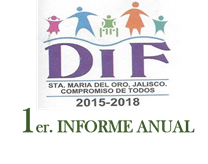 PRESIDENTE: GUADALUPE SANDOVAL FARIASPRESIDENTE DE DIF:RAMON DEL TORO SANDOVAL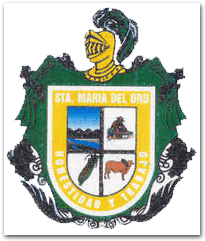 DIRECTORA: JENNI FER OCHOA CHAVEZTITULAR DE LA UNIDAD DE TRANSPARENCIAOSCAR RODRIGUEZ SANCHEZPRESIDENTE: GUADALUPE SANDOVAL FARIASPRESIDENTE DE DIF:RAMON DEL TORO SANDOVALDIRECTORA: JENNI FER OCHOA CHAVEZTITULAR DE LA UNIDAD DE TRANSPARENCIAOSCAR RODRIGUEZ SANCHEZPRESIDENTE: GUADALUPE SANDOVAL FARIASPRESIDENTE DE DIF:RAMON DEL TORO SANDOVALDIRECTORA: JENNI FER OCHOA CHAVEZTITULAR DE LA UNIDAD DE TRANSPARENCIAOSCAR RODRIGUEZ SANCHEZPRESIDENTE: GUADALUPE SANDOVAL FARIASPRESIDENTE DE DIF:RAMON DEL TORO SANDOVALDIRECTORA: JENNI FER OCHOA CHAVEZTITULAR DE LA UNIDAD DE TRANSPARENCIAOSCAR RODRIGUEZ SANCHEZPRESIDENTE: GUADALUPE SANDOVAL FARIASPRESIDENTE DE DIF:RAMON DEL TORO SANDOVALDIRECTORA: JENNI FER OCHOA CHAVEZTITULAR DE LA UNIDAD DE TRANSPARENCIAOSCAR RODRIGUEZ SANCHEZARTÍCULO 8, FRACCIÓN VI, INCISO H).AGENDA, EVENTOS, FEBRERO 2019ARTÍCULO 8, FRACCIÓN VI, INCISO H).AGENDA, EVENTOS, FEBRERO 2019ARTÍCULO 8, FRACCIÓN VI, INCISO H).AGENDA, EVENTOS, FEBRERO 2019ARTÍCULO 8, FRACCIÓN VI, INCISO H).AGENDA, EVENTOS, FEBRERO 2019ARTÍCULO 8, FRACCIÓN VI, INCISO H).AGENDA, EVENTOS, FEBRERO 2019FECHAFECHAEVETO SOCIAL“FESTEJOS, CONFERENCIAS, EVENTOS PARA LOS CIUDADANOS O PERSONAL DEL DIF.EJEMPLO, DÍA DEL NIÑO, DIA DE LA MADRE,CONFERENCIAS ETC.QUIEN CONVOCA “SIEMPRE ES LA PRESIDENTA O DIRECTORA, EN ALGUNOS GOBIERNO DEL ESTADO”QUIEN CONVOCA “SIEMPRE ES LA PRESIDENTA O DIRECTORA, EN ALGUNOS GOBIERNO DEL ESTADO”26-02-19SE FESTEJO LOS CUMPLEAÑOS ,DE LOS ADULTOS MAYORES DEL MES DE FEBRERO 2019. DIF MUNICIPAL, REPRESENTADO POR EL PRESIDENTE RAMON DEL TORO SANDOVAL